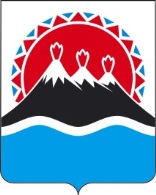 П О С Т А Н О В Л Е Н И ЕПРАВИТЕЛЬСТВА КАМЧАТСКОГО КРАЯ             г. Петропавловск-КамчатскийВ целях реализации Федерального закона от 18.07.2011 № 223-ФЗ «О закупках товаров, работ, услуг, отдельными видами юридических лиц», постановления Правительства Российской Федерации от 29.10.2015 № 1169ПРАВИТЕЛЬСТВО ПОСТАНОВЛЯЕТ:1. Утвердить прилагаемый Порядок подписания и утверждения заключений и уведомлений по результатам проведения оценки соответствия и мониторинга соответствия, предусмотренных Федеральным законом от 18.07.2001 № 223-ФЗ «О закупках товаров, работ, услуг отдельными видами юридических лиц».2. Определить Министерство экономического развития, предпринимательства и торговли Камчатского края уполномоченным исполнительным органом государственной власти Камчатского края, осуществляющим функции по проведению оценки соответствия и мониторинга соответствия планов закупки товаров, работ, услуг, планов закупки инновационной продукции, высокотехнологичной продукции, лекарственных средств, проектов таких планов, изменений, внесенных в такие планы, проектов изменений, вносимых в такие планы, годовых отчетов требованиям законодательства Российской Федерации, предусматривающим участие субъектов малого и среднего предпринимательства в закупке.3. Внести соответствующие изменения в постановление Правительства Камчатского края № 590-П от 27.12.2012 «Об утверждении Положения о Министерстве экономического развития, предпринимательства и торговли Камчатского края».4. Настоящее постановление вступает в силу по истечении 10 дней со дня его официального опубликования.Губернатор Камчатского края						   В.И. ИлюхинПОРЯДОКподписания и утверждения заключений и уведомлений по результатам проведения в Камчатском крае оценки соответствия и мониторинга соответствия планов закупки товаров, работ, услуг, планов закупки инновационной продукции, высокотехнологичной продукции, лекарственных средств, проектов таких планов, изменений, внесенных в такие планы, проектов изменений, вносимых в такие планы, годовых отчетов требованиям законодательства Российской Федерации, предусматривающим участие субъектов малого и среднего предпринимательства в закупке1. Общие положения1.1. Настоящий Порядок разработан в соответствии                                              с пунктом 10 постановления Правительства Российской Федерации от 29 октября 2015 г. № 1169 «О порядке проведения мониторинга соответствия планов закупки товаров, работ, услуг, планов закупки инновационной продукции, высокотехнологичной продукции, лекарственных средств, изменений, внесенных в такие планы, оценки соответствия проектов таких планов, проектов изменений, вносимых в такие планы, требованиям законодательства Российской Федерации, предусматривающим участие субъектов малого и среднего предпринимательства в закупке, порядке и сроках приостановки реализации указанных планов» (далее – Постановление) и регулирует вопросы подписания и утверждения заключений и уведомлений по результатам проведения Министерством экономического развития, предпринимательства и торговли Камчатского края (далее – уполномоченный орган):– оценки соответствия проектов планов закупки товаров, работ, услуг, проектов планов закупки инновационной продукции, высокотехнологичной продукции, лекарственных средств, проектов изменений, вносимых в такие планы, конкретных заказчиков, определенных Правительством Российской Федерации (далее соответственно – оценка соответствия, проекты планов закупки, проекты изменений в планы закупки);– мониторинга соответствия планов закупки товаров, работ, услуг, планов закупки инновационной продукции, высокотехнологичной продукции, лекарственных средств, изменений, внесенных в такие планы, годовых отчетов о закупке у субъектов малого и среднего предпринимательства, годовых отчетов о закупке инновационной продукции, высокотехнологичной продукции (в части закупки у субъектов малого и среднего предпринимательства) отдельных заказчиков, определенных Правительством Российской Федерации (далее соответственно – мониторинг соответствия, планы закупки, изменения в планы закупки, годовые отчеты).1.2. По результатам оценки соответствия или мониторинга соответствия конкретным и отдельным заказчикам, определенным Правительством Российской Федерации, выдаются уведомления и заключения, предусмотренные частями 10–15 статьи 51 Федерального закона от 18 июля 2011 г. № 223-ФЗ «О закупках товаров, работ, услуг отдельными видами юридических лиц» (далее – Закон № 223-ФЗ), в том числе:– заключения о соответствии планов закупки, изменений в планы закупки, проектов планов закупки, проектов изменений в планы закупки, годовых отчетов требованиям законодательства Российской Федерации, предусматривающим участие субъектов малого и среднего предпринимательства в закупке (далее – заключения о соответствии);– уведомления о несоответствии планов закупки, изменений в планы закупки, проектов планов закупки, проектов изменений в планы закупки, годовых отчетов требованиям законодательства Российской Федерации, предусматривающим участие субъектов малого и среднего предпринимательства в закупке (далее – уведомления о несоответствии);– заключения о несоответствии планов закупки, изменений в планы закупки, проектов планов закупки, проектов изменений в планы закупки, годовых отчетов требованиям законодательства Российской Федерации, предусматривающим участие субъектов малого и среднего предпринимательства в закупке (далее – заключения о несоответствии).1.3. Уведомления о несоответствии, заключения о соответствии и заключения о несоответствии, выдаваемые уполномоченным органом по результатам оценки соответствия или мониторинга соответствия, оформляются на бланке по форме, установленной Правительством Российской Федерации.2. Порядок подготовки проектов уведомлений и заключений,выдаваемых по результатам оценки соответствия или мониторинга соответствия2.1. Подготовку проектов уведомлений о несоответствии, проектов заключений о соответствии и проектов заключений о несоответствии осуществляет уполномоченный орган.2.2. В срок не позднее 1 дня до дня окончания проведения оценки соответствия или мониторинга соответствия, предусмотренного Постановлением, проекты уведомления о несоответствии, заключения о соответствии, заключения о несоответствии представляются на согласование заместителю руководителя уполномоченного органа. 2.3. Заместитель руководителя уполномоченного органа обеспечивает согласование проектов уведомлений о несоответствии, заключений о соответствии, заключений о несоответствии в срок не позднее 1 дня со дня представления указанных проектов на согласование. 2.4. В срок не позднее дня окончания проведения оценки соответствия или мониторинга соответствия, предусмотренного Постановлением, согласованные в порядке, предусмотренном пунктами 2.2 и 2.3 настоящего Порядка:– проект уведомления о несоответствии представляется для подписания руководителю уполномоченного органа.– проект заключения о соответствии или проект заключения о несоответствии представляется на утверждение руководителю уполномоченного органа. 3. Порядок подписания и утверждения уведомлений и заключений, выдаваемых по результатам оценки соответствия3.1. По результатам проведения оценки соответствия или мониторинга соответствия:– уведомление о несоответствии подписывается руководителем уполномоченного органа;– заключение о соответствии или заключение о несоответствии утверждается руководителем уполномоченного органа.3.2. Руководитель уполномоченного органа вправе определить приказом:– лицо, уполномоченное на подписание уведомлений о несоответствии либо утверждение заключений о соответствии, заключений о несоответствии, выдаваемых по результатам оценки соответствия и мониторинга соответствия;– лицо, которое уполномочено на размещение в единой информационной системе в сфере закупок товаров, работ, услуг для обеспечения государственных и муниципальных нужд (далее – единая информационная система) либо до ввода ее в эксплуатацию на официальном сайте Российской Федерации в информационно-телекоммуникационной сети «Интернет» для размещения информации о размещении заказов на поставки товаров, выполнение работ, оказание услуг (www.zakupki.gov.ru) (далее – официальный сайт) и усиленной квалифицированной электронной подписью которого заверяются уведомления о несоответствии, заключения о соответствии или заключения о несоответствии. 4. Порядок размещения в единой информационной системе или на официальном сайте и направления заказчику уведомлений и заключений, выданных по результатам оценки соответствия или мониторинга соответствия4.1. Уведомления о несоответствии, заключения о соответствии и заключения о несоответствии, подписанные или утвержденные в установленном порядке, в срок не позднее одного рабочего дня со дня их выдачи:– направляются заказчику с использованием единой информационной системы или официального сайта;– направляются заказчику в бумажной форме.4.2. Уведомления о несоответствии, заключения о соответствии и заключения о несоответствии в целях их направления заказчику с использованием единой информационной системы или официального сайта заверяются усиленной квалифицированной электронной подписью лица, уполномоченного на направление заказчику таких уведомлений и заключений с использованием единой информационной системы или официального сайта.№Об организации в Камчатском крае оценки соответствия и мониторинга соответствия планов закупки товаров, работ, услуг, планов закупки инновационной продукции, высокотехнологичной продукции, лекарственных средств, проектов таких планов, изменений, внесенных в такие планы, проектов изменений, вносимых в такие планы, годовых отчетов требованиям законодательства Российской Федерации, предусматривающим участие субъектов малого и среднего предпринимательства в закупкеПриложение к постановлению Правительства Камчатского краяот __________________ № _______